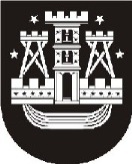 KLAIPĖDOS MIESTO SAVIVALDYBĖS ADMINISTRACIJOSSOCIALINIŲ REIKALŲ DEPARTAMENTASNustojus galioti Lietuvos Respublikos administracinių teisės pažeidimų kodeksui ir Lietuvos Respublikos Vyriausybės 1995 m. lapkričio 27 d. nutarimui  Nr. 1492 „Dėl savivaldybių sanitarinės kontrolės nuostatų“ , siūlome redaguoti Klaipėdos miesto tvarkymo ir švaros taisyklių IV ir V skyrius, papildant/keičiant sekančius punktus:   28. Paplūdimių įrengimo ir maudyklų vandens kokybės reikalavimai įgyvendinami pagal Lietuvos Respublikos Sveikatos apsaugos ministro įsakymu patvirtintą Lietuvos higienos normą HN 92:2007 „Paplūdimiai ir jų maudyklų vandens kokybė“.            29. Miesto teritorijoje esančios vaikų žaidimo aikštelės tvarkomos pagal Lietuvos Respublikos Sveikatos apsaugos ministro įsakymu patvirtintą Lietuvos higienos normą HN 131:2015 „Vaikų žaidimo aikštelės ir patalpos. Bendrieji sveikatos saugos reikalavimai“.            32. Visuomenės sveikatos kontrolę savivaldos teritorijoje nustato Klaipėdos miesto savivaldybės tarybos patvirtintos Klaipėdos miesto sanitarijos ir higienos taisyklės.               34.10. rūkyti viešojo transporto stotelių paviljonuose, vaikų žaidimo aikštelėse, Skulptūrų parke, Smiltynės miške ir link jūros vedančiuose takuose, visuose pajūrio paplūdimiuose, išskyrus specialiai įrengtose rūkymo vietose ir zonose;             35. Už šių Taisyklių pažeidimus taikoma atsakomybė pagal Lietuvos Respublikos administracinių nusižengimų kodekso 366 straipsnį.Nina Gendvilienė, tel. 8 46)  39 60 73, el. p. nina.gendviliene@klaipeda.ltMiesto ūkio departamento direktoriui Liudvikui Dūdai2017-07-17Nr.T1-203Miesto ūkio departamento direktoriui Liudvikui DūdaiNr.Miesto ūkio departamento direktoriui Liudvikui DūdaiDĖL  KLAIPĖDOS MIESTO TVARKYMO IR ŠVAROS TAISYKLIŲ PAPILDYMODĖL  KLAIPĖDOS MIESTO TVARKYMO IR ŠVAROS TAISYKLIŲ PAPILDYMODĖL  KLAIPĖDOS MIESTO TVARKYMO IR ŠVAROS TAISYKLIŲ PAPILDYMODĖL  KLAIPĖDOS MIESTO TVARKYMO IR ŠVAROS TAISYKLIŲ PAPILDYMODĖL  KLAIPĖDOS MIESTO TVARKYMO IR ŠVAROS TAISYKLIŲ PAPILDYMOSocialinių reikalų departamento direktorėAudra Daujotienė